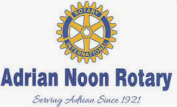 Minutes – Adrian Noon Rotary Board Meeting – February 20, 2024 PRESENT: Rhonda Gage, Bob Gardner, Chuck Chase, Greg DuMars (ZOOM), Theresa Soto and Carrie Dillon. ABSENT: Gerry Burg, Rod Pender, Mohinder ChadhaAudience: NoneMeeting started at 5:10pmSecretary’s Report Yours Truly shared the minutes with the board.Motion by Gage and seconded by Gardner to accept the report as submitted. PASSEDTreasurer’s Report Rhonda shared her reports with members:Reconciliation Report: $51,632 beginning balance, Checks cleared - $1,38.99, Deposits - $3,949, Net holdings of $46,425.Balance Sheet: Total assets, liabilities and equity listed at $57,343Statement of Financial Income & Expense: Revenue – $22,107.34; Expenditures (Club side) - $21,285.67; Internal Operating Revenue (Fundraisers) - $37,011.65; Other Expenditures - $27,015.95Budget vs Actual: Revenue (Club side) - $22,760.34 against a budget for the year of $28,629; Expenditures (Actual) $22,907.24 against a budget of $30,727.Income from Adrian Rotary Foundation - $37,061.65 (YTD) against a budget of $47,744.15Motion by Gardner and seconded by Cooper to accept the Treasurer’s report. PASSEDNEW BUSINESSHonorary Rotary Members for ConsiderationMark Murray wrote to ask us to consider Honorary status for John Dawson, Bill Chase, Bruce & Sue Goldsen. Adding Honorary Members costs our club about $17@ in fees to District if they are listed as such in the Clubrunner system.Rhonda said she would let DG-Nominee Nick know Bill Chase is an Honorary member of our club.Group agreed that we not list Honorary Members with the District but just with our club internally.Carrie to let Mark Murray know of our decision.Motion by Gage and seconded by Gardner to only list Past District Governors as “Honorary Members” who are Adrian Noon Rotarians to the Clubrunner system and in our club directory. PASSEDUpcoming SurveyWill be distributing it in April to all club members via email. Thanks to Jacob for creating.Suggestion to add the question: “On what committee do you wish to volunteer?” and be sure to list all committees on the survey. Request they check up to 3. Social Media Communication PlanJacob shared what he was proposing for our Facebook page posts: Meeting reminders, highlighting our club members’ anniversaries in the club, special national holidays, etc. A written plan of his proposal was distributed at our meeting.District Events – PETS, DisCon, District AssemblyPETS 2024 - Is only for President-Elect and PN.DisCon – The Gardner’s are going and the club is paying their expenses.District Assembly 2024 – Anyone can go. Will be in Canada this year. Rhonda and Carrie are going. April 27th.Service ChairCarrie said she emailed both Londa Pickles and Steven Bolt about this but has not heard back. A suggestion was made to form the committee and simply have them run it themselves.Suggestion that Carrie tell them to begin to meet as we need a service project on the books for March. (i.e. Neighbors of Hop project, Associated Charities, etc.)RYLA Sponsor - $250We don’t have a student to send. Carrie chatted with Gerry about this. We used to send 2 students in the past. Open Discussion Bob G. has all the banners and tent covers. He asked how much we had in our Sherlock storage unit and offered to put all of our goods in his garage and save $600. Rhonda to call the owner of Sherlock to see when our month runs out. We can let Bob know and Bob and I can go over to clean out the shed.Yours Truly mentioned that his friend from the Mosaic Church in Adrian has volunteers that serve at Share the Warmth once a month and a different group buys and prepares the food and serves it once a month. How about we send them money for the year to do this and they continue to serve the meals. The cost of the food was about $2,500 for the year. A suggestion was made to do an actual project as opposed to making a donation.CLOSING REMINDERS3-7-24 – Next regular club meeting – Francine Zysk the speaker3-14-24 – Great Lakes PETS Conference3-20-24 – Grant Seminar – Virtual Training3-21-24 – Next Regular meeting – Heather Pearce – Southern Michigan Food BankMeeting adjourned at 6:06pmNext board meeting – March 19th at 5pm at the Comfort Inn. Respectfully submitted: Chuck Chase